賞　状奨励賞 学校 様 あなたは新潟県技術・家庭科研究会主催 第十九回「創造ものづくり教育フェアｉｎえちご」 生徒作品コンクールにおいて頭書の成績を収められましたのでこれを賞します 令和元年　十二月　七日新潟県技術・家庭科研究会 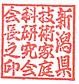 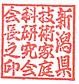 会 長　逸見　東子